To be sold on AuctionsPlus 3rd July 2015AG & L McKinley - 100 Charbray No 5 Steers75 Angus No 5 Steers60 Charbray No.4 Heifers Preg Tested Empty60 Angus No.4 Heifers Preg Tested EmptyRutland Grazing Co – 72 Droughtmaster Cows (3/8 years)PTIC – Droughtmaster BullsChristmas Creek Cattle Co, Rolleston - 90 Droughtmaster     No. 4 HeifersP.T. EmptyIdeal breeders or feedersRP & GL Donaldson - 90 Droughtmaster & Droughtmaster x Char No. 4 HeifersP.T. EmptyIdeal breeders or feedersPlease ContactGreg Hardgrave0418 759 267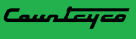 